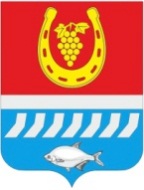 администрациЯ Цимлянского районаПОСТАНОВЛЕНИЕ__.__.2020                         	              № ___                                         г. ЦимлянскО внесении изменений в постановление Администрации Цимлянского района от 05.08.2009 № 680 «О предоставлении материальной и иной помощи для погребения умерших на территории Цимлянского района»В соответствии с Федеральным законом Российской Федерации от 12.01.1996 № 8-ФЗ «О погребении и похоронном деле», Областным законом Ростовской области от 03.05.2005 № 303-ЗС «О предоставлении материальной и иной помощи для погребения умерших за счет средств областного бюджета», протоколом № 1 заседания тарифной комиссии Цимлянского района от 17.02.2020, Администрация Цимлянского районаПОСТАНОВЛЯЕТ:1. Внести в постановление Администрации Цимлянского района от 05.08.2009 № 680 «О предоставлении материальной и иной помощи для погребения умерших на территории Цимлянского района» изменения, изложив приложение № 2 в новой редакции, согласно приложению к настоящему постановлению.2. Настоящее постановление распространяется на правоотношения, возникшие с 1 февраля 2020 года. 3. Контроль за выполнением постановления возложить на заместителя главы Администрации района по социальной сфере Кузину С. Н.Глава АдминистрацииЦимлянского района                                                                        В.В. СветличныйПостановление вносит отдел экономического прогнозирования и закупок Администрации районаПриложениек постановлению								АдминистрацииЦимлянского района								от __.__.2020 № __ПРЕЙСКУРАНТцен на гарантированный перечень услуг по погребению и их качественные характеристики,действующий на территории Цимлянского районаУправляющий делами                                                                                       А.В. Кулик№ п.п.Наименование услугКачественная характеристикаЕдиницы измеренияЦена(руб., коп.)123451.Услуги по погребению умерших, указанных в статье 9 Федерального Закона РФ «О погребении и похоронном деле» от 12.01.1996 № 8-ФЗУслуги по погребению умерших, указанных в статье 9 Федерального Закона РФ «О погребении и похоронном деле» от 12.01.1996 № 8-ФЗУслуги по погребению умерших, указанных в статье 9 Федерального Закона РФ «О погребении и похоронном деле» от 12.01.1996 № 8-ФЗУслуги по погребению умерших, указанных в статье 9 Федерального Закона РФ «О погребении и похоронном деле» от 12.01.1996 № 8-ФЗ1.1Оформление документов, необходимых для погребения в салоне-магазине, на кладбище или в другом подразделении, предприятии, на которое возложены данные функции- свидетельство о смерти;- документы на отвод участка для захоронения;- документы на повторное захоронение;- счет-заказ на похороны и получение платы за услуги;- регистрация захоронения умершего в книге установленной формы (ручная или компьютерная обработка документов) с соответствующей отметкой на разбивочном чертеже квартала кладбища;- выдача родственнику, ответственному за могилу, удостоверения о захоронении с указанием фамилии, имени, отчества захороненного, номера квартала, сектора, могилы и даты захоронения.1 оформление1.21.2.1.1.2.2.Предоставление (изготовление) гроба и других предметов, необходимых для погребения.- изготовление гроба- табличка на могилу- Гроб строганный, из пиломатериалов толщиной 25-, обитый внутри и снаружи хлопчатобумажной тканью, без ручек, с ножками, с изголовьем из древесных опилок. Размер 1,95 х 0,65 х . - Табличка эмалированная с указанием фамилии имени отчества, даты рождения и смерти, регистрационного номера. Размер 13 х .1 гроб1 шт.2018,0063,001.3Доставка гроба автокатафалком в назначенное время похорон и перевозка тела (останков) умершего к месту погребения автокатафалком или другим видов транспорта.Погрузить гроб в автокатафалк, доставить и выгрузить гроб в месте нахождения умершего в назначенное время похорон и доставить тело (останки) умершего к месту погребения. Услуга предусматривает переноску гроба с телом (останками) умершего работниками предприятия.1 перевозка2575,861.4Погребение умершего:рытье могилы и захоронениеРасчистить и разметить место могилы. Рытье могилы вручную. Размер 2,0 х 1,0 х . Подноска гроба к могиле, установка и забивка крышки гроба, установка его в могилу. Засыпка могилы вручную и устройство надмогильного холма, установка регистрационной таблички на могиле.1 погребение1468,00Итого: 1 погребение6124,862.Услуги по погребению в случае рождения мертвого ребенка по истечении 154 дней беременности (статья 9 Федерального Закона РФ «О погребении и похоронном деле» от 12.01.1996 № 8-ФЗ)Услуги по погребению в случае рождения мертвого ребенка по истечении 154 дней беременности (статья 9 Федерального Закона РФ «О погребении и похоронном деле» от 12.01.1996 № 8-ФЗ)Услуги по погребению в случае рождения мертвого ребенка по истечении 154 дней беременности (статья 9 Федерального Закона РФ «О погребении и похоронном деле» от 12.01.1996 № 8-ФЗ)Услуги по погребению в случае рождения мертвого ребенка по истечении 154 дней беременности (статья 9 Федерального Закона РФ «О погребении и похоронном деле» от 12.01.1996 № 8-ФЗ)2.1Оформление документов, необходимых для погребения в салоне-магазине, на кладбище или в другом подразделении, предприятии, на которое возложены данные функции- свидетельство о смерти;- документы на отвод участка для захоронения;- документы на повторное захоронение;- счет-заказ на похороны и получение платы за услуги;- регистрация захоронения умершего в книге установленной формы (ручная или компьютерная обработка документов) с соответствующей отметкой на разбивочном чертеже квартала кладбища;- выдача родственнику, ответственному за могилу, удостоверения о захоронении с указанием фамилии, имени, отчества захороненного, номера квартала, сектора, могилы и даты захоронения.1 оформление2.22.2.1.2.2.2.Предоставление (изготовление) гроба и других предметов, необходимых для погребения.- изготовление гроба- табличка на могилу- Гроб строганный, из пиломатериалов толщиной 25-, обитый внутри и снаружи хлопчатобумажной тканью, без ручек, с ножками, с изголовьем из древесных опилок (размер 0,90 х 0,33 х .) - Табличка, эмалированная с указанием фамилии имени отчества, даты рождения и смерти, регистрационного номера. Размер 13 х .1 гроб1 шт.732,0063,002.3Доставка гроба автокатафалком в назначенное время похорон и перевозка тела (останков) умершего к месту погребения автокатафалком или другим видов транспорта.Погрузить гроб в автокатафалк, доставить и выгрузить гроб в месте нахождения умершего в назначенное время похорон и доставить тело (останки) умершего к месту погребения. Услуга предусматривает переноску гроба с телом (останками) умершего работниками предприятия.1 перевозка2575,862.4Погребение умершего:рытье могилы и захоронениеРасчистить и разметить место могилы. Рытье могилы вручную.Размер 1,0 х 0,6 х . Подноска гроба к могиле, установка и забивка крышки гроба, установка его в могилу. Засыпка могилы вручную и устройство надмогильного холмика, установка регистрационной таблички на могиле.1 погребение555,98Итого: 1 погребение3926,843.Услуги по погребению умерших, указанных в пунктах 1 и 2 статьи 12 Федерального Закона РФ «О погребении и похоронном деле» от 12.01.1996 № 8-ФЗУслуги по погребению умерших, указанных в пунктах 1 и 2 статьи 12 Федерального Закона РФ «О погребении и похоронном деле» от 12.01.1996 № 8-ФЗУслуги по погребению умерших, указанных в пунктах 1 и 2 статьи 12 Федерального Закона РФ «О погребении и похоронном деле» от 12.01.1996 № 8-ФЗУслуги по погребению умерших, указанных в пунктах 1 и 2 статьи 12 Федерального Закона РФ «О погребении и похоронном деле» от 12.01.1996 № 8-ФЗ3.1Оформление документов, необходимых для погребения в салоне-магазине, на кладбище или в другом подразделении, предприятии, на которое возложены данные функции- свидетельство о смерти;- документы на отвод участка для захоронения;- документы на повторное захоронение;- счет-заказ на похороны и получение платы за услуги;- регистрация захоронения умершего в книге установленной формы (ручная или компьютерная обработка документов) с соответствующей отметкой на разбивочном чертеже квартала кладбища;- выдача родственнику, ответственному за могилу, удостоверения о захоронении с указанием фамилии, имени, отчества захороненного, номера квартала, сектора, могилы и даты захоронения.1 оформление3.23.2.1.3.2.2Предоставление (изготовление) гроба и других предметов, необходимых для погребения.- изготовление гроба-облачение тела- Гроб строганный, из пиломатериалов толщиной 25-, необитый, Размер 1,95 х 0,65 х . - Для облачения используется покрывало из ткани хлопчатобумажной (размер 2,0 х .)1 гроб1 покрывало1411,0082,003.3Доставка гроба автокатафалком и перевозка тела (останков) умершего из морга к месту погребения автокатафалком или другим видов транспорта.Погрузить гроб в автокатафалк, доставить и выгрузить гроб в месте нахождения умершего в назначенное время похорон и доставить тело (останки) умершего из морга к месту прощания с умершим и к месту погребения. Услуга предусматривает переноску гроба с телом (останками) умершего работниками предприятия.1 перевозка3163,863.4Погребение умершего:- рытье могилы и захоронениеРасчистить и разметить место могилы. Рытье могилы вручную. Размер 2,0 х 1,0 х . Подноска гроба к могиле, установка и забивка крышки гроба, установка его в могилу. Засыпка могилы вручную и устройство надмогильного холмика, установка регистрационной таблички на могиле.1 погребение1468,00Итого: 1 погребение6124,86